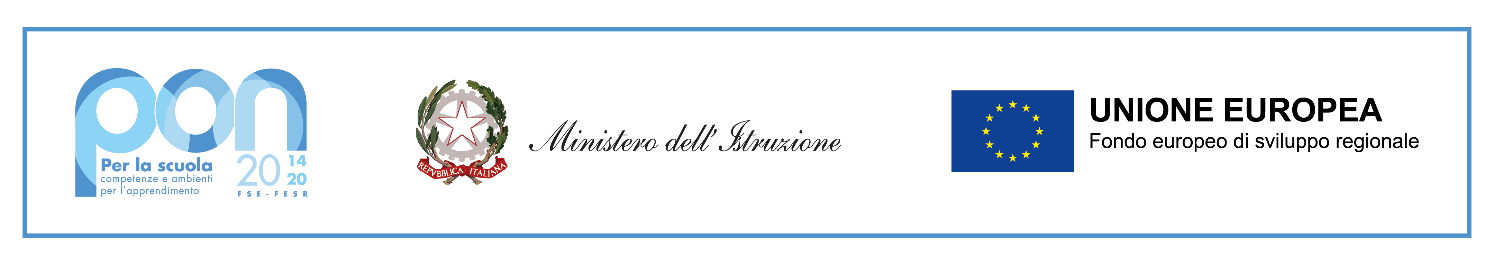 ISTITUTO TECNICO STATALE COMMERCIALE E PER GEOMETRI “ACHILLE MAPELLI “AMMINISTRAZIONE FINANZA E MARKETING; TURISMO; LICEO SCIENTIFICO; COSTRUZIONI, AMBIENTE E TERRITORIO; AGRARIA, AGROALIMENTARE E AGROINDUSTRIAVia Parmenide, 18 - 20900 Monza (MB)  - Tel. 039/833353 - Fax. 039/833649 -     C.F.:94517440155 - CODICE: MBTD41000Q  - CODICE UNIVOCO: UFFV1Twww.mapelli-monza.edu.it - mbtd41000q@pec.istruzione.it - mbtd41000q@istruzione.itALLEGATO 5INFORMATIVA PRIVACY ESPERTIRedatta ai sensi degli Artt. da 13 a 15 del Regolamento U.E. 2016/679 (G.D.P.R.)Per quale finalità saranno trattati i miei dati personali?Il trattamento dei dati personali avviene al fine di dare esecuzione ad un rapporto contrattuale e per finalità pre e post contrattuali, i dati vengono acquisiti in seguito a visite, comunicazioni e-mail o telefonate, proposizione di offerte e trasmissioni e transazioni successive all’ordine. I dati sono trattati al fine di inoltrare comunicazioni di vario genere con ogni tipo di mezzo di comunicazione, formulare richieste e scambiare informazioni.Quali garanzie ho che i miei dati siano trattati nel rispetto dei miei diritti e delle mie libertà personali?Il trattamento avviene al fine di adempimento di obblighi legali e di salvaguardia di interessi fondamentali (salute e sicurezza) dell’interessato; Esso è necessario al fine del perfezionamento del rapporto contrattuale ed è strutturato in modo da essere appropriato, pertinente e non eccedente rispetto a tale obiettivo. A garanzia della riservatezza dei dati saranno applicate misure minime di sicurezza organizzative ed informatiche di cui viene data evidenza all’interno del “Documento delle misure a tutela dei dati delle persone” elaborato da questa Istituzione scolastica.Non verrà eseguito su di essi alcun processo decisionale automatizzato (profilazione).I miei dati entreranno nella disponibilità di altri soggetti?I dati personali in questione potranno essere trasmessi all’amministrazione finanziaria oltre che ai professionisti e esperti esterni di cui il nostro Istituto si avvale quali RSPP, DPO, compagnie di assicurazione, e banche. Gli stessi non verranno trasferiti a destinatari residenti in paesi terzi rispetto all’Unione Europea né ad organizzazioni internazionali.Per quanto tempo terrete i miei dati?I dati saranno conservati presso gli archivi dell’Istituto Scolastico per il tempo necessario ad adempiere agli obblighi contrattuali e per eseguire le prestazioni previste dal contratto stesso. Successivamente i dati saranno conservati e non ulteriormente elaborati per il periodo di tempo previsto dalle vigenti disposizioni in materia civilistica e fiscale (10 anni ex Art. 2220 c.c. fatti salvi eventuali ritardati pagamenti dei corrispettivi e la pendenza di cause giudiziarie che ne giustifichino il prolungamento).Quali sono i miei diritti?L’interessato ha diritto di chiedere al Titolare del trattamento:L’accesso ai propri dati, la loro rettifica o cancellazione;La limitazione e di opporsi al trattamento dei dati personali che lo riguardano;La portabilità dei dati;L’interessato ha inoltre diritto a proporre reclamo all’Autorità di controllo dello Stato di residenza, nonché a revocare il consenso al trattamento ai sensi dell’Art. 6 del G.D.P.R.Cosa accade se non conferisco i miei dati?L’interessato può rifiutarsi di conferire al Titolare i suoi dati personali.Il conferimento dei dati personali è però necessario per una corretta ed efficiente gestione del rapporto contrattuale. Pertanto, un eventuale rifiuto al conferimento potrà compromettere in tutto o in parte il rapporto contrattuale stesso.Chi è il Titolare del trattamento?L’Istituto Scolastico nella persona del Dirigente Scolastico pro temporeResponsabile della protezione dei dati (R.P.D. / D.P.O.)Studio AG.I.COM. s.r.l. UnipersonaleVia XXV Aprile n. 1220070 San Zenone al Lambro (MI)